Big Ideas- Celebrating the Eucharist...Why?Christian valuesLast Supper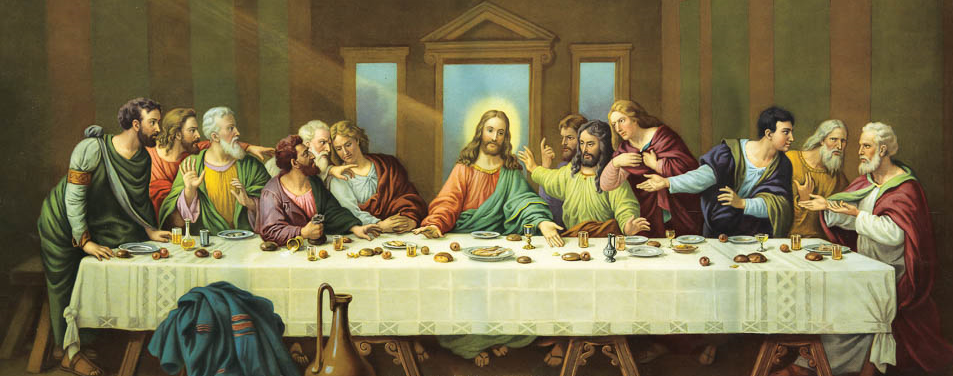 The Last Supper is the final meal that, in the Gospel accounts, Jesus shared with his apostles in Jerusalem before his crucifixion. The Last Supper is commemorated by Christians especially on Maundy Thursday.Faith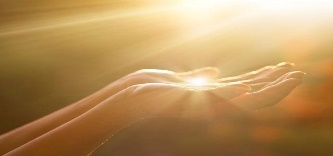 Faith is the assurance that the things revealed and promised in the Word are true, even though unseen.Forgiveness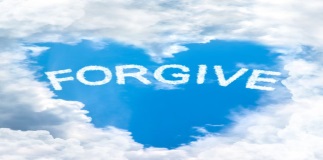 The act of excusing a mistake or offense. compassionate feelings that support a willingness to forgive.Key vocabularyDefinitionEucharist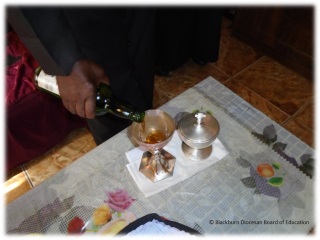 A Christian sacrament commemorating the Last Supper by consecrating bread and wine Holy Communion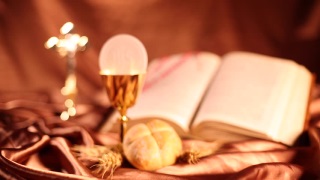 The Eucharist, also called holy communion, the sacrament, or the Lord's supper, is a kind of religious ritual in many Christian churches.sacrificeA sacrifice is a loss or something you give up, usually for the sake of a better cause.Salvation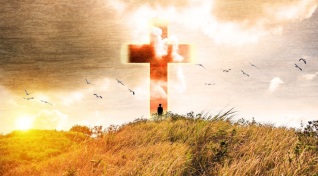 The act of delivering from sin or saving from evil. saving someone or something from harm of from an unpleasant situationsacramentA Christian religious act or ceremony that is considered especially sacred.